Приложение к распоряжению от _________ № ____________Методические рекомендации 
для организации и проведения научных мероприятий
в федеральном государственном бюджетном образовательном 
учреждении высшего образования 
«Российский государственный педагогический университет им. А. И. Герцена»(далее — Методические рекомендации)Общие положенияНастоящие Методические рекомендации определяют порядок организации и проведения научных мероприятий в федеральном государственном бюджетном образовательном учреждении высшего образования «Российский государственный педагогический университет им. А. И. Герцена» (далее — РГПУ им. А. И. Герцена, Университет).Научные мероприятия в РГПУ им. А. И. Герцена проводятся в целях:обеспечения развития и укрепления сотрудничества в сфере науки и инноваций;организации научной коммуникации по актуальной научно-исследовательской, научно-технической и научно-методической проблематике, в т.ч. по результатам исследований, выполняемых в университете;развития научно-исследовательской деятельности по основным научным направлениям РГПУ им. А. И. Герцена.В зависимости от целей и формата, а также количества и статуса участников выделяются следующие виды научных мероприятий РГПУ им. А. И. Герцена:научный конгресс — масштабный съезд представителей научно-образовательных организаций для публичного обмена мнениями по вопросам международного значения, совместного обсуждения крупных научных проблем;научный форум — крупное мероприятие, представляющее собой совокупность площадок (круглые столы, панельные дискуссии и др.) для представления широкого спектра мнений по заявленной научной проблематике;научная конференция — организационная форма публичного представления достижений и обмена мнениями в определенной сфере научной деятельности; при включении в программу интерактивных мероприятий (круглые столы, мастер-классы, научно-практические семинары и др.) конференция может называться научно-практической;круглый стол — организационная форма публичного обсуждения заявленной проблемы, где каждый участник является пропонентом; может являться частью более крупного мероприятия (конференция, форум);научный (научно-практический) семинар — организационная форма публичного обмена опытом практической деятельности; научные семинары могут быть как разовыми, так и действующими на постоянной основе;при необходимости могут быть организованы научные мероприятия, не учтенные в п. 1.3.1–1.3.5 (напр., научно-просветительские лекции, мастер-классы и др.).По статусу научные мероприятия РГПУ им. А. И. Герцена подразделяются на:международные — в состав программного комитета входят представители иностранных государств; к участию в мероприятии приглашены представители иностранных организаций и / или граждане зарубежных стран;всероссийские c международным участием — в состав программного комитета входят представители российских научных и образовательных организаций, а также органов управления образованием; к участию в мероприятии приглашены представители иностранных организаций и / или граждане зарубежных стран;всероссийские — в состав программного комитета входят представители российских научных и образовательных организаций, а также органов управления образованием; к участию в мероприятии приглашены представители регионов России;региональные — в состав программного комитета входят представители российских научных и образовательных организаций, а также органов управления образованием; к участию в мероприятии приглашены представители других научных и образовательных организаций Санкт-Петербурга и Ленинградской области;межвузовские — в состав программного комитета входят представители других вузов; к участию в мероприятии приглашены представители других вузов;в остальных случаях научное мероприятие имеет статус университетского.Научные мероприятия РГПУ им. А. И. Герцена могут проводиться как в очном формате (включая очные мероприятия с возможностью дистанционного участия), так и виртуально (дистанционно). Проведение научных мероприятий в заочном формате не предусмотрено.Формирование перечня научных, научно-практических, 
научно-методических и научно-популярных мероприятий Научные мероприятия РГПУ им. А. И. Герцена проводятся в соответствии с перечнем научных, научно-практических, научно-методических и научно-популярных мероприятий (далее — Перечень научных мероприятий). Решение о подаче заявки на включение в Перечень научных мероприятий принимает ученый совет структурного подразделения, инициирующего проведение научного мероприятия (далее — Подразделение-инициатор) или руководитель Подразделения-инициатора.Формирование и утверждение Перечня научных мероприятий осуществляется поэтапно:Перечень научных мероприятий на очередной учебный год формируется управлением научных исследований на основании заявок, поданных Подразделением-инициатором не позднее 10 июля. Заявки на включение мероприятий в Перечень научных мероприятий оформляются и подаются в личном кабинете структурного подразделения в сети Интернет на портале https://herzenconf.ru/.Перечень научных мероприятий утверждается проректором по научной работе и инновационной деятельности, размещается на официальном сайте Университета и направляется руководителям структурных подразделений.При необходимости в Перечень научных мероприятий могут быть внесены изменения:Дополнение Перечня научных мероприятий осуществляется на основании служебной записки руководителя Подразделения-инициатора на имя проректора по научной работе и инновационной деятельности не позднее чем за 2 месяца до даты начала мероприятия.Исключение мероприятия из Перечня научных мероприятий осуществляется на основании служебной записки руководителя Подразделения-инициатора на имя проректора по научной работе и инновационной деятельности не позднее чем за 10 рабочих дней до даты начала мероприятия.Изменение дат проведения мероприятия осуществляется на основании служебной записки руководителя Подразделения-инициатора на имя проректора по научной работе и инновационной деятельности не позднее чем за 10 рабочих дней до даты начала мероприятия.Служебная записка о внесении изменений в Перечень научных мероприятий направляется от руководителя Подразделения-инициатора на имя проректора по научной работе и инновационной деятельности по системе электронного документооборота 1С: Документооборот (далее СЭД) на согласование, а также в адрес начальника управления научных исследований на ознакомление.Настоящие Методические рекомендации не регламентируют проведение научного мероприятия, не включенного в Перечень научных мероприятий.Организаторы научного мероприятия.
Программный и организационный комитетыДля мероприятий, указанных в п. 1.3.1, 1.3.2, 1.3.3, формируются программный и организационный комитеты.Состав программного комитета определяется тематикой научного мероприятия. К участию в работе программного комитета приглашаются ведущие специалисты из числа научно-педагогических работников Университета, а также представители внешних организаций. Включение специалиста в программный комитет возможно только на основании его устного или письменного согласия после ознакомления с конкретными задачами, которые будут ему поручены.Руководство работой программного комитета осуществляет его председатель (сопредседатели).Задачи программного комитета:определение круга обсуждаемых научных проблем и предполагаемых участников научного мероприятия;формирование программы мероприятия; определение источников финансирования научного мероприятия;информационное сопровождение научного мероприятия: подготовка информационных писем, пресс- и пост-релизов, резолюции и др.;определение принципов отбора поступивших заявок;рецензирование, отбор и подготовка к публикации материалов научного мероприятия;подготовка отчета о проведении научного мероприятия (совместно с организационным комитетом).Состав организационного комитета определяется набором конкретных задач организационного характера, которые необходимо решить для успешного проведения научного мероприятия. К участию в работе организационного комитета приглашаются работники соответствующих подразделений Университета, при необходимости — представители внешних организаций. Включение специалиста в организационный комитет возможно только на основании его устного или письменного согласия после ознакомления с конкретными задачами, которые будут ему поручены.Руководство работой организационного комитета осуществляет его председатель. В состав организационного комитета входит секретарь, назначаемый из числа работников Подразделения-инициатора научного мероприятия. Задачи организационного комитета:прием заявок и материалов от участников научного мероприятия, их предварительная (техническая) экспертиза;оформление приглашений для участников научного мероприятия;техническая помощь при оплате организационных взносов для участия в научном мероприятии;визовая поддержка иностранных участников научного мероприятия;подготовка помещений для проведения научного мероприятия;организация работы справочно-информационной службы научного мероприятия (изготовление табличек, указателей, объявлений и др.);техническое обслуживание научного мероприятия;прием участников научного мероприятия (обеспечение прохода на территорию Университета, организация проживания иногородних участников и др.);подготовка и тиражирование печатной продукции (программа научного мероприятия, раздаточные материалы, и др.);подготовка отчета о проведении научного мероприятия (совместно с программным комитетом).Составы программного и организационного комитетов научного мероприятия утверждаются приказом о проведении научного мероприятия.Приказ и смета расходов на проведение научного мероприятияПриказ о проведении научного мероприятия является основанием для организации и проведения научного мероприятия в Университете наравне с Перечнем научных мероприятий. Приказ определяет набор организационно-технических действий, необходимых для организации и проведения научного мероприятия, закрепляет сроки их исполнения и ответственных лиц, составы программного и организационного комитетов, а также смету расходов. Приказ о проведении научного мероприятия готовится в соответствии с формой (Приложение № 1). Смета расходов — основной финансовый документ, на основании которого осуществляется финансирование научного мероприятия. Смета является приложением к приказу о проведении научного мероприятия и содержит доходную и расходную части.Смета готовится планово-финансовым управлением на основании служебной записки от управления научных исследований. Доходная часть сметы формируется из объема всех источников финансирования научного мероприятия, поступивших в Университет на дату составления сметы. Расходная часть сметы формируется на основе сведений, направленных представителем Подразделения-инициатора на email ответственного сотрудника управления научных исследований, указанного на сайте РГПУ им. А. И. Герцена в разделе «Наука / Научные мероприятия на базе РГПУ им. А. И. Герцена». Расходная часть сметы должна включать все расходы на проведение мероприятия и накладные расходы университета.Финансирование научных мероприятий РГПУ им. А. И. Герцена может осуществляться из следующих источников:средства грантов;средства государственных программ и федеральных целевых программ;организационные взносы участников;средства Университета;средства спонсоров;прочие источники.Финансирование научного мероприятия за счет средств грантов, средств государственных программ и федеральных целевых программ, средств спонсоров осуществляется в соответствии со сметой расходов по проекту.Финансирование научного мероприятия за счет организационных взносов участников осуществляется исключительно по договору оферты путем внесения средств на счет Университета. В смете расходов указывается размер организационного взноса участника мероприятия.Финансирование научного мероприятия за счет средств Университета осуществляется при условии включения соответствующей статьи расходов в план финансово-хозяйственной деятельности Университета (далее — ПФХД) на основании заявки Подразделения-инициатора на соответствующий финансовый год.Мероприятие может проводиться без финансового обеспечения, в этом случае смета расходов не составляется.Информационное сопровождение научного мероприятияИнформационное сопровождение научного мероприятия включает:подготовку и распространение информационных писем;размещение информации о научном мероприятии на официальном сайте РГПУ им. А. И. Герцена и на портале https://herzenconf.ru или на специализированном сайте мероприятия;подготовку и распространение пресс-релиза (включая программу), пост-релиза, резолюции научного мероприятия;обеспечение фото- и видеосъемки научного мероприятия;обеспечение работы СМИ (пресса, телевидение);организация прямого эфира.Информирование научного сообщества о планируемом научном мероприятии осуществляется посредством рассылки информационных писем и размещения информации о научном мероприятии на официальном сайте РГПУ им. А. И. Герцена и на портале https://herzenconf.ru или на специализированном сайте мероприятия. Настоящие Методические рекомендации устанавливают следующие этапы данной работы:Первое информационное письмо размещается на указанных ресурсах в сети Интернет заблаговременно и включает следующую информацию:название мероприятия, его статус (п. 1.4), вид (п. 1.3) и формат (п. 1.5);место и даты проведения;основные направления работы (круг обсуждаемых научных проблем);организаторы;условия участия (в т. ч. информация об организационном взносе) и публикации материалов;сроки и формат подачи заявок на участие в мероприятии.При финансировании научного мероприятия за счет организационных взносов первое информационное письмо публикуется не позднее чем за 3 месяца до даты начала мероприятия.По решению организаторов научного мероприятия могут быть подготовлены дополнительные информационные письма.Организационный комитет готовит анонс мероприятия для размещения его в новостной ленте официального сайта Университета и направляет на email отдела событий управления по связям с общественностью os.rgpu@herzen.spb.ru не позднее чем за 10 календарных дней до даты начала мероприятия. Анонс должен содержать следующую минимальную информацию: название мероприятия, место и время проведения, круг обсуждаемых научных проблем, наименование Подразделения-инициатора, контактные данные организаторов, ссылку на информационное письмо.По предварительной заявке организационного комитета управление по связям с общественностью может подготовить пресс-релиз мероприятия, обеспечить фото- и видеосъемку мероприятия, аккредитацию и работу СМИ, организацию прямого эфира.В течение 3 календарных дней после проведения научного мероприятия организационный комитет готовит пост-релиз для размещения его управлением по связям с общественностью в новостной ленте официального сайта Университета.Вся информация о научном мероприятии, включая информационные письма, программу, резолюцию мероприятия, а также ссылки на пресс- и пост-релизы, в обязательном порядке размещается на указанных в п. 5.1 ресурсах.Использование логотипов Университета, фирменных цветов и шрифтов при подготовке информационной продукции должно осуществляться в полном соответствии с методическими рекомендациями по использованию фирменного стиля РГПУ им. А. И. Герцена, разработанными управлением по связям с общественностью.Организация работы по подготовке и проведению научных мероприятийИнициирование проведения научных мероприятий РГПУ им. А. И. Герцена осуществляется Подразделением-инициатором.Управление научных исследований при необходимости оказывает консультационную поддержку представителям Подразделения-инициатора и организационному комитету по всем вопросам организации и проведения научных мероприятий.Организационное сопровождение научного мероприятия обеспечивает организационный комитет мероприятия. В своей работе комитет руководствуется настоящими методическими рекомендациями, иными локальными нормативными актами, а также законодательством Российской Федерации.По согласованию с программным комитетом мероприятия организационный комитет выполняет задачи по подготовке мероприятия, взаимодействуя с управлениями и службами Университета, обеспечивающими соответствующую деятельность. Подготовка оферты на заключение договора об участии в научном мероприятии и подготовка публичной оферты на заключение лицензионного договора на публикацию статьи в составе сборника материалов научного мероприятия осуществляется управлением научных исследований совместно с юридическим управлением не позднее чем за 3,5 месяца до даты начала научного мероприятия по инициативе Подразделения-инициатора.Прием организационных взносов должен завершаться не позднее чем за месяц до даты начала научного мероприятия. В случае финансирования расходов из средств организационных взносов, требующих осуществления закупки у сторонних организаций, сбор организационных взносов заканчивается не позднее чем за 2 месяца до даты начала научного мероприятия. Информационное сопровождение научного мероприятия осуществляется в соответствии с разделом 5 настоящих методических рекомендаций.Для организационно-технического сопровождения научного мероприятия оно должно быть включено в Перечень научных мероприятий в соответствии с разделом 2 настоящих методических рекомендаций.Для проведения мероприятий в залах 4-го и 5-го корпусов по адресу набережная реки Мойки, д. 48 необходимо предварительное бронирование залов. Бронирование залов необходимо осуществить до подготовки проекта приказа о проведении мероприятия.Бронирование залов 4-го корпуса осуществляется путем отправки служебной записки от имени руководителя Подразделения-инициатора на имя проректора по воспитательной деятельности и молодежной политике по СЭД на согласование, а также в адрес начальника управления научных исследований на ознакомление. В документе указывается следующая тема (наименование документа): «О бронировании залов».Бронирование Большого конференц-зала 5-го корпуса осуществляется путем отправки служебной записки от имени руководителя Подразделения-инициатора на имя президента РГПУ им. А. И. Герцена по СЭД на согласование, а также в адрес начальника управления научных исследований на ознакомление. В документе указывается следующая тема (наименование документа): «О бронировании залов».Бронирование залов 5-го корпуса, кроме Большого конференц-зала, осуществляется путем направления информации на email ответственного сотрудника управления научных исследований, указанного на сайте РГПУ им. А. И. Герцена в разделе «Наука / Научные мероприятия на базе РГПУ им. А. И. Герцена».Проект приказа о проведении научного мероприятия и сметы (при необходимости) готовит управление научных исследований совместно с секретарем организационного комитета в соответствии с разделом 4 настоящих методических рекомендаций не позднее чем за месяц до даты начала научного мероприятия. В случае финансирования расходов из средств организационных взносов, требующих осуществления закупки у сторонних организаций, проект приказа и сметы о проведении научного мероприятия готовится не позднее чем за 2 месяца до даты начала научного мероприятия. Техническое сопровождение мероприятия осуществляется информационно-вычислительным центром управления информатизации по предварительной заявке секретаря организационного комитета не позднее чем за 5 рабочих дней до начала мероприятия. Уровень технического сопровождения мероприятия зависит от базового технического оснащения помещения и имеющегося в распоряжении управления информатизации оборудования.Проход участников мероприятия на территорию РГПУ им. А. И. Герцена осуществляется на основании заявки Подразделения-инициатора, направленной на согласование проректору по развитию имущественного комплекса и административно-хозяйственной работе по СЭД не позднее чем за 5 рабочих дней до начала мероприятия, оформленной в соответствии с приказом от 23.11.2021 № 0108-14/01 «Об утверждении форм документов» (Приложение № 2). При необходимости выдачи участникам электронных сертификатов подготовку сертификатов осуществляет управление научных исследований в соответствии с шаблоном (Приложение № 3) по спискам участников, представленным секретарем организационного комитета.Тиражирование раздаточных материалов в соответствии со сметой проведения мероприятия осуществляется путем подачи заявки на изготовление акцидентно-бланочной продукции по СЭД от имени руководителя Подразделения-инициатора.Издание сборника материалов мероприятия в издательстве РГПУ им. А. И. Герцена в соответствии со сметой проведения мероприятия при включении сборника в план редакционно-издательской деятельности осуществляется путем подачи заявки на издание печатной продукции по СЭД от имени руководителя Подразделения-инициатора.Непосредственное проведение научного мероприятия осуществляет организационный комитет или представители Подразделения-инициатора. Во время проведения мероприятия, предусматривающего наличие организационного взноса, организационному комитету или представителю Подразделения-инициатора необходимо подписать у участников мероприятия, оплативших организационный взнос, акт сдачи-приемки оказанных услуг и передать их в двух экземплярах в управление научных исследований с реестром актов не позднее дня, следующего за днем окончания мероприятия.Иное организационно-техническое сопровождение научного мероприятия осуществляется структурными подразделениями и сотрудниками Университета, указанными в приказе о проведении научного мероприятия, в рамках полномочий, определяемых данным приказом.Отчет о проведении научного мероприятияОтчет о проведении научного мероприятия и его результатах готовится организационным комитетом совместно с программным комитетом в течение 14 календарных дней после проведения научного мероприятия и представляется в электронном виде в управление научных исследований.Отчет включает следующую аналитическую информацию:количество участников (с указанием организаций, городов и стран);общее количество выступлений (докладов);количество зарегистрированных слушателей;основные научные результаты: круг обсужденных проблем, результаты дискуссий, значимость мероприятия для развития науки и др.;основные результаты анализа анкет обратной связи участников мероприятия (при наличии).Отчеты о проведении научных мероприятий, получивших финансовую поддержку фондов, Правительства Российской Федерации и прочих организаций, представляются согласно условиям соответствующих договоров (соглашений).Заключительные положенияНастоящие Методические рекомендации вступает в силу с момента их утверждения проректором по научной работе и инновационной деятельности и действуют до их отмены или замены новыми методическими рекомендациями.Контроль подготовки и проведения научных мероприятий в соответствии с требованиями настоящих методических рекомендаций осуществляет проректор по научной работе и инновационной деятельности.Приложение № 1к Методическим рекомендациямМИНИСТЕРСТВО ПРОСВЕЩЕНИЯ РОССИЙСКОЙ ФЕДЕРАЦИИФЕДЕРАЛЬНОЕ ГОСУДАРСТВЕННОЕ БЮДЖЕТНОЕ ОБРАЗОВАТЕЛЬНОЕ УЧРЕЖДЕНИЕ ВЫСШЕГО ОБРАЗОВАНИЯ «РОССИЙСКИЙ ГОСУДАРСТВЕННЫЙ ПЕДАГОГИЧЕСКИЙ УНИВЕРСИТЕТ им. А. И. ГЕРЦЕНА»П Р И К А З 
Санкт-Петербург О проведении (мероприятие)В соответствии с пунктом 1.2.2.4 приказа от 01.09.2022 № 0101-222/01 «О распределении полномочий и ответственности проректоров»ПРИКАЗЫВАЮ: (Перечень пунктов зависит от организационных потребностей мероприятия).Провести (дата, название) (далее — Мероприятие) (в дистанционном формате/по адресу, аудитории, залы, время бронирования залов/аудиторий).Утвердить состав организационного комитета Мероприятия:Утвердить состав программного комитета Мероприятия:Назначить ответственным за проведение Мероприятия председателя организационного комитета (Ф.И.О.).Начальнику управления социально-бытового обеспечения и обслуживания (Ф.И.О.):подготовить место проведения Мероприятия;обеспечить уборку помещения.Начальнику управления охраны и пожарной безопасности (Ф.И.О.) обеспечить проход участников Мероприятия на территорию РГПУ им. А. И. Герцена в период проведения Мероприятия.Главному энергетику (Ф.И.О.) обеспечить подключение оборудования к источникам питания на весь срок проведения Мероприятия.Начальнику управления информатизации (Ф.И.О.) обеспечить:техническое сопровождение Мероприятия;присутствие технического специалиста. Начальнику управления по связям с общественностью (Ф.И.О.) обеспечить:размещение анонса Мероприятия на сайте и в социальных сетях РГПУ им. А. И. Герцена в срок до (дата);фото- и видеосъемку Мероприятия; организацию прямого эфира; аккредитацию и работу СМИ; подготовку и размещение на сайте РГПУ им. А. И. Герцена пресс-релиза; пост-релиза Мероприятия в срок до (дата).Начальнику управления научных исследований (Ф.И.О.) обеспечить изготовление электронных сертификатов участников Мероприятия. Начальнику управления редакционно-издательской деятельности (Ф.И.О.) обеспечить:тиражирование раздаточных материалов;издание сборника материалов Мероприятия. Главному бухгалтеру (Ф.И.О.) производить расходы на Мероприятие в соответствии со сметой (Приложение).Контроль исполнения настоящего приказа оставляю за собой.Проректор по научной работе 	и инновационной деятельности                                                                        (Ф.И.О.)Приложение № 2к Методическим рекомендациямПриложение к приказу от 23.11.2021 № 0108-14/01«СОГЛАСОВАНО»________________ЗАЯВКА НА ПРОХОДна территорию и объекты университетаУЧАСТНИКИРуководитель структурного подразделения ________________ /И.О. Фамилия/Приложение № 3к Методическим рекомендациям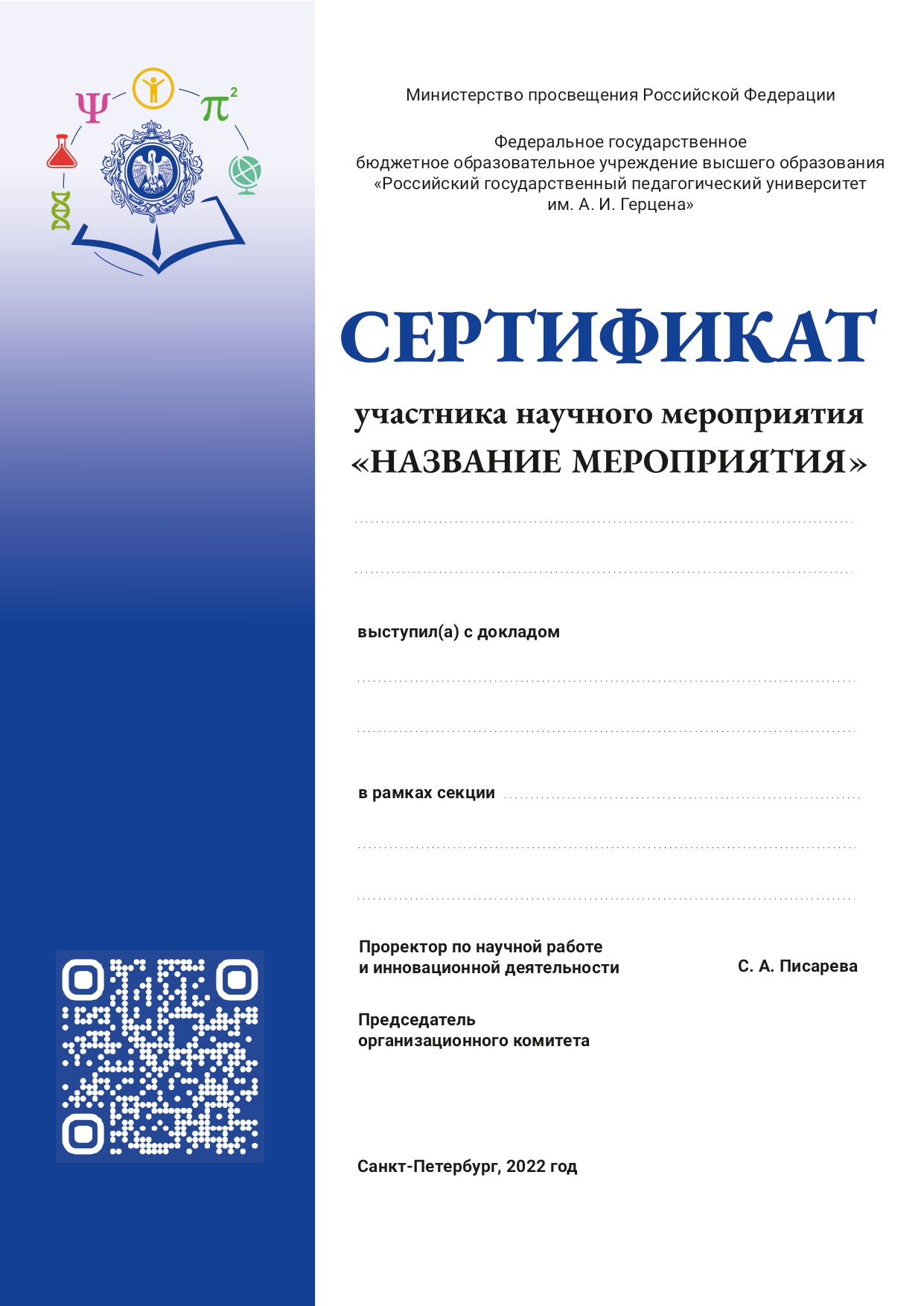 _____________________№ ___________Дата посещенияАдресЦель посещенияОснование№ п/пФамилия, Имя, ОтчествоРеквизиты документа, удостоверяющего личностьВремя проходаВремя выхода12345Ответственный от университетаКонтактный телефон